GENERAL HEALTH AND SAFETY RISK ASSESSMENT FORMRisk Assessment GuidanceRisk Scoring SystemThe scoring system is provided as a tool to help structure thinking about assessments and to provide a framework for identifying which are the most serious risks and why.The overall level of risk is then calculated by multiplying the two scores together.Risk Level = Consequence / Severity x Likelihood (C x L)The Initial Risk Rating is the level of risk before control measures have been applied or with current control measures in place. The Residual Risk is the level of risk after further control measures are put in place. SiteSiteUNIVERSITY CAMPUS (EDGBASTON)UNIVERSITY CAMPUS (EDGBASTON)UNIVERSITY CAMPUS (EDGBASTON)UNIVERSITY CAMPUS (EDGBASTON)DepartmentDepartmentDepartmentDepartmentSchool of Physics & AstronomySchool of Physics & AstronomySchool of Physics & AstronomyVersion / Ref No.Version / Ref No.Version / Ref No.PE-LG+G-Ver.1.1PE-LG+G-Ver.1.1PE-LG+G-Ver.1.1PE-LG+G-Ver.1.1Activity LocationActivity LocationPhysics East Building (ALL FLOORS)Physics East Building (ALL FLOORS)Physics East Building (ALL FLOORS)Physics East Building (ALL FLOORS)Activity DescriptionActivity DescriptionActivity DescriptionActivity DescriptionReturn to Campus COVID-19: Building Risk AssessmentAffected Groups: Academic (16), Research Fellows (3), PhD Students (21), UG Students (); Technical Staff (2),  Cleaning Staff (), Maintenance Staff ()Return to Campus COVID-19: Building Risk AssessmentAffected Groups: Academic (16), Research Fellows (3), PhD Students (21), UG Students (); Technical Staff (2),  Cleaning Staff (), Maintenance Staff ()Return to Campus COVID-19: Building Risk AssessmentAffected Groups: Academic (16), Research Fellows (3), PhD Students (21), UG Students (); Technical Staff (2),  Cleaning Staff (), Maintenance Staff ()Return to Campus COVID-19: Building Risk AssessmentAffected Groups: Academic (16), Research Fellows (3), PhD Students (21), UG Students (); Technical Staff (2),  Cleaning Staff (), Maintenance Staff ()Return to Campus COVID-19: Building Risk AssessmentAffected Groups: Academic (16), Research Fellows (3), PhD Students (21), UG Students (); Technical Staff (2),  Cleaning Staff (), Maintenance Staff ()Return to Campus COVID-19: Building Risk AssessmentAffected Groups: Academic (16), Research Fellows (3), PhD Students (21), UG Students (); Technical Staff (2),  Cleaning Staff (), Maintenance Staff ()Return to Campus COVID-19: Building Risk AssessmentAffected Groups: Academic (16), Research Fellows (3), PhD Students (21), UG Students (); Technical Staff (2),  Cleaning Staff (), Maintenance Staff ()Return to Campus COVID-19: Building Risk AssessmentAffected Groups: Academic (16), Research Fellows (3), PhD Students (21), UG Students (); Technical Staff (2),  Cleaning Staff (), Maintenance Staff ()Return to Campus COVID-19: Building Risk AssessmentAffected Groups: Academic (16), Research Fellows (3), PhD Students (21), UG Students (); Technical Staff (2),  Cleaning Staff (), Maintenance Staff ()Return to Campus COVID-19: Building Risk AssessmentAffected Groups: Academic (16), Research Fellows (3), PhD Students (21), UG Students (); Technical Staff (2),  Cleaning Staff (), Maintenance Staff ()AssessorAssessorTendai MakuwatsineTendai MakuwatsineTendai MakuwatsineTendai MakuwatsineAssessment DateAssessment DateAssessment DateAssessment Date16.09.202016.09.2020Date of Assessment ReviewDecember 2020December 2020December 2020December 2020December 2020December 2020December 2020 Manager Name Manager NameEmma MeliaEmma MeliaEmma MeliaEmma MeliaAcademic / Manager SignatureAcademic / Manager SignatureAcademic / Manager SignatureAcademic / Manager Signature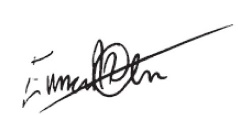 Hazard AssessmentHazard AssessmentHazard AssessmentHazard AssessmentHazard AssessmentControl AssessmentControl AssessmentControl AssessmentControl AssessmentControl AssessmentControl AssessmentControl AssessmentControl AssessmentControl AssessmentControl AssessmentControl AssessmentControl AssessmentActionsActionsActionsHazard CategoryHazards IdentifiedHazards IdentifiedWho might be harmed?StaffStudentsContractors  OthersHow might people be harmed?Existing Control MeasuresExisting Control MeasuresInitial Risk RatingInitial Risk RatingInitial Risk RatingInitial Risk RatingAre these adequate?Yes/NoChanges to/ Additional ControlsChanges to/ Additional ControlsResidual Risk RatingResidual Risk RatingResidual Risk RatingOwnerDue DateAction CompleteHazard CategoryHazards IdentifiedHazards IdentifiedWho might be harmed?StaffStudentsContractors  OthersHow might people be harmed?Existing Control MeasuresExisting Control MeasuresSLRRAre these adequate?Yes/NoChanges to/ Additional ControlsChanges to/ Additional ControlsSLROwnerDue DateAction CompleteOrganisationalPsychological well beingPsychological well beingStaff / StudentsAnxiety and stress caused by concerns around returning to work and studies on CampusRegular communication is in place (individual and group) via video conferencing and email correspondence to ensure staff and students are not ill-informed about returning to work safely.Advice is shared with staff members and staff have been fully briefed and kept up to date with current advice on staying protected through the University’s lines of communications (i.e. line managers, Internal Communications) and shared with staff via video conference team meetings, video one to one meetings, email briefings from School H&S Coordinator and the University’s Coronavirus FAQs click here. Mandatory Local Induction Course for all returnees to the Physics East building laboratories conducted by Dr W Theis (Head-Nano-Physics Group) via Zoom and a mandatory sign-in register of attendees used. By signing on and attending the course an inductee is affirming that they will abide by the rules of the new way or working. None-attendance will exclude one from returning to Physics East Building until the course is taken. Those who would have missed the induction and the non-lab users of the building will have their induction conducted by Tendai Makuwatsine.Risk assessment shared with staff and an electronic copy available on the Research Groups’ shared drives and the University intranet pagesNew workplace/controls put in place to reduce risk of exposure to COVID 19 are documented in procedures and policies and disseminated to employees through Line Managers and relevant Heads of Research Groups. These include:Social distancing: General guidance for staff and studentsSocial distancing: Buildings adaptations guidanceSocial distancing: Product solutions bookletSocial distancing: Building checklistOn-line induction materials for returning to campus: combination of the guidance and videos. https://intranet.birmingham.ac.uk/staff/coronavirus/essential-resources-and-checklist.aspxReturn to Campus COVID-19: Physics East Building Risk Assessment (This completed Risk Assessment)Line managers are aware of how big changes to working arrangements may cause additional work-related stress and affect their employees’ mental health and wellbeing. Regular communication is in place (individual and group) via video conferencing and email correspondence to ensure staff and students are not ill-informed about returning to work safely.Advice is shared with staff members and staff have been fully briefed and kept up to date with current advice on staying protected through the University’s lines of communications (i.e. line managers, Internal Communications) and shared with staff via video conference team meetings, video one to one meetings, email briefings from School H&S Coordinator and the University’s Coronavirus FAQs click here. Mandatory Local Induction Course for all returnees to the Physics East building laboratories conducted by Dr W Theis (Head-Nano-Physics Group) via Zoom and a mandatory sign-in register of attendees used. By signing on and attending the course an inductee is affirming that they will abide by the rules of the new way or working. None-attendance will exclude one from returning to Physics East Building until the course is taken. Those who would have missed the induction and the non-lab users of the building will have their induction conducted by Tendai Makuwatsine.Risk assessment shared with staff and an electronic copy available on the Research Groups’ shared drives and the University intranet pagesNew workplace/controls put in place to reduce risk of exposure to COVID 19 are documented in procedures and policies and disseminated to employees through Line Managers and relevant Heads of Research Groups. These include:Social distancing: General guidance for staff and studentsSocial distancing: Buildings adaptations guidanceSocial distancing: Product solutions bookletSocial distancing: Building checklistOn-line induction materials for returning to campus: combination of the guidance and videos. https://intranet.birmingham.ac.uk/staff/coronavirus/essential-resources-and-checklist.aspxReturn to Campus COVID-19: Physics East Building Risk Assessment (This completed Risk Assessment)Line managers are aware of how big changes to working arrangements may cause additional work-related stress and affect their employees’ mental health and wellbeing. 3399326WT/07/2020OrganisationalPsychological well beingPsychological well beingStaffAnxiety and stress caused by concerns around returning to work on CampusManagers hold regular informal discussions with their team and look at ways to reduce causes of stress. Concerns on workload issues or support needs are escalated to line manager.Staff who are in vulnerable groups themselves or caring for others are encouraged through Group emails by H&S Coordinator to contact their line manager to discuss their support needs. The message is emphasised at the local inductionReasonable adjustments made, including those needed for PEEPs (where required) especially in relation to who will assist with their evacuation in an emergency, to avoid staff that require them including disabled workers being put at a disadvantage. Employees are made aware of supportive mechanisms available to them (e.g. counselling, occupational health, HR, etc.) through line managers, internal communications and University web pages: https://intranet.birmingham.ac.uk/staff/coronavirus/faqs-for-staff.aspxhttps://intranet.birmingham.ac.uk/hr/wellbeing/index.aspxhttps://intranet.birmingham.ac.uk/hr/wellbeing/workhealth/index.aspxManagers hold regular informal discussions with their team and look at ways to reduce causes of stress. Concerns on workload issues or support needs are escalated to line manager.Staff who are in vulnerable groups themselves or caring for others are encouraged through Group emails by H&S Coordinator to contact their line manager to discuss their support needs. The message is emphasised at the local inductionReasonable adjustments made, including those needed for PEEPs (where required) especially in relation to who will assist with their evacuation in an emergency, to avoid staff that require them including disabled workers being put at a disadvantage. Employees are made aware of supportive mechanisms available to them (e.g. counselling, occupational health, HR, etc.) through line managers, internal communications and University web pages: https://intranet.birmingham.ac.uk/staff/coronavirus/faqs-for-staff.aspxhttps://intranet.birmingham.ac.uk/hr/wellbeing/index.aspxhttps://intranet.birmingham.ac.uk/hr/wellbeing/workhealth/index.aspx3266YBiologicalVirus transmission in the workplaceVirus transmission in the workplaceStaff/ Students/ Contractors (Estates Maintenance)Exposure to respiratory droplets carrying COVID-19 from an infectious individual transmitted via sneezing, coughing or speaking.Specific individual worker risk assessment undertaken for those who have a self-declared health condition which could increase their risk profile. (A supplementary risk assessment for the Liquefier Technician has been drafted) Social distancing: Physics East Building checklist has been completed to identify the control measures to consider reducing the risk of workplace infections.Staff continue to work remotely (and strongly encouraged to) where possible. Managers ensure staff with any form of illness do not attend work and actions to be taken if this situation arises.The University’s On-line induction materials for returning to campus  combination of the guidance and videos have been provided and completed for all staff returning to work in University buildings. To help with consistency and adherence to building specific measures such as access routes, occupancy limits etc. staff from other departments accessing the building (such as cleaning and Estates) to receive  a  building specific induction including information and inductions. The School H&S will liaise with the Cleaning services line management and the Maintenance Officer for the building to share the building induction Posters are displayed in corridors, stairwells and welfare areas that encourage staying home when sick, cough and sneeze etiquette.Managers keep track of when staff can return to work after the symptom free period. Schedules for essential services and contractor visits revised to reduce interaction and overlap between people e.g. carrying out services out of hours. Such as electrical servicing/maintenance to minimise disruption to experimental workUn-essential trips within buildings and sites discouraged and reduced, e.g. access to some areas restricted, use of telephones or  mobiles encouraged ensuring cleaning them in-between use. Email communication also advised. This is part of the instruction received on the mandatory induction course.Specific individual worker risk assessment undertaken for those who have a self-declared health condition which could increase their risk profile. (A supplementary risk assessment for the Liquefier Technician has been drafted) Social distancing: Physics East Building checklist has been completed to identify the control measures to consider reducing the risk of workplace infections.Staff continue to work remotely (and strongly encouraged to) where possible. Managers ensure staff with any form of illness do not attend work and actions to be taken if this situation arises.The University’s On-line induction materials for returning to campus  combination of the guidance and videos have been provided and completed for all staff returning to work in University buildings. To help with consistency and adherence to building specific measures such as access routes, occupancy limits etc. staff from other departments accessing the building (such as cleaning and Estates) to receive  a  building specific induction including information and inductions. The School H&S will liaise with the Cleaning services line management and the Maintenance Officer for the building to share the building induction Posters are displayed in corridors, stairwells and welfare areas that encourage staying home when sick, cough and sneeze etiquette.Managers keep track of when staff can return to work after the symptom free period. Schedules for essential services and contractor visits revised to reduce interaction and overlap between people e.g. carrying out services out of hours. Such as electrical servicing/maintenance to minimise disruption to experimental workUn-essential trips within buildings and sites discouraged and reduced, e.g. access to some areas restricted, use of telephones or  mobiles encouraged ensuring cleaning them in-between use. Email communication also advised. This is part of the instruction received on the mandatory induction course.3266YEnvironmentalEnvironmentalEnvironmentalEnvironmentalEnvironmentalVirus transmission in the workplace due to lack of social distancing Virus transmission in the workplace due to lack of social distancing Virus transmission in the workplace due to lack of social distancing Virus transmission in the workplace due to lack of social distancing Virus transmission in the workplace due to lack of social distancing Virus transmission in the workplace due to lack of social distancing Virus transmission in the workplace due to lack of social distancing Virus transmission in the workplace due to lack of social distancing Virus transmission in the workplace due to lack of social distancing Virus transmission in the workplace due to lack of social distancing Staff/ Students/ ContractorsExposure to respiratory droplets carrying COVID-19 from an infectious individual transmitted via sneezing, coughing or speaking.Exposure to respiratory droplets carrying COVID-19 from an infectious individual transmitted via sneezing, coughing or speaking.Exposure to respiratory droplets carrying COVID-19 from an infectious individual transmitted via sneezing, coughing or speaking.Exposure to respiratory droplets carrying COVID-19 from an infectious individual transmitted via sneezing, coughing or speaking.Exposure to respiratory droplets carrying COVID-19 from an infectious individual transmitted via sneezing, coughing or speaking.Staff to work using the mixed model of site and home based as agreed with line manager, in line with Government and University guidance. Workplace routines to ensure room capacity calculated to maintain social distancing is not exceeded and room capacity threshold is displayed at each doorStaff are separated into teams to reduce contact between employees.Fixed teams or adjusted booking processes in use to reduce the number of people in a lab at the same time to avoid overcrowding.Job and location rotation reduced.•       Individuals (including staff, students, visitors and contractors), unless exempt, are required to wear face coverings, inside University buildings where 2m social distancing isn’t possible and cannot be maintained. Information provided in the University and local communications and local inductions and signs displayed informing people of the mandatory requirement to wear a face covering within the building.Individuals have been reminded through the mandatory induction and email bulletins of how to use face coverings safely including the following:wash your hands thoroughly with soap and water for 20 seconds or use hand sanitiser before putting a face covering on, and before and after removing itwhen wearing a face covering, avoid touching your face or face covering, as you could contaminate them with germs from your handschange your face covering if it becomes damp or if you’ve touched itcontinue to wash your hands regularlychange and wash your face covering dailyif the material is washable, wash in line with manufacturer’s instructions. If it’s not washable, dispose of it carefully in your usual wastepractise social distancing wherever possibleAccess control for Physics East Building reviewed and a phased reoccupation of the building is almost complete. Lower and ground floors are fully re-opened. Single occupancy office users have been allowed back in for the first, second, third floors and fourth floors. Multi-occupancy rooms in the building will reopen in the final phaseProcedure in place for dealing with instance of unexpected employee (identified through not being included on the weekly building access list-for track and trace) / 3rd party arrival (e.g. refused entry recommended).Work has been arranged so that staff are able to maintain the government guidelines for social distancing based on our industry which are included in the Social distancing: Physics East Building checklist (The latest Guidance on these measures can be found by clicking the following link Social Distancing Guidelines). One-way flow systems (where applicable) have been implemented and visual aids, such as floor strips, signage are used for maintaining required social distancing (2m or 1m+ with mitigations) throughout the building/workplace. How this works will be part of the instruction given at the mandatory induction course. Staff activities are segregated to promote social distance (2m) where possible including: Work stations moved or staff relocated. Display Screen Equipment (DSE) assessments reviewed and revised.Areas of work marked out with floor tape to ensure adequate social distancing is in place. Visual management aids in place to remind people of the need for social distancing, Headcount capacity is displayed at each door to a room to ensure social distances standards are achieved have been set and displayed in shared rooms e.g. laboratories.Capacity limits have been set for common facility areas (e.g. welfare areas etc.). and these are displayed prominently on doors and walls in the relevant areas.Staff encouraged by their signing up to abide by the rules from the induction course to remain on-site including bringing their own lunch and, when not possible, maintaining social distancing while off-site.  Where available safe outside areas used for breaks.Our kitchens are small rooms in lobby areas offering a kettle, microwave and fridge with a capacity of one (1) and some seating outside the kitchen in the lobby. If needed no more than 2 people at a time can use the seating area and they will sit side by side (not facing each other) whilst observing social distancing. All kitchens use a one-out/one-in policy. All users are encouraged to wash their hands prior to using equipment (kettle, microwave) and to wash their hands after use. Additional signage for the correct method for handwashing displayed. Kitchens from where fresh drinking water is available from taps, are not readily accessible for students and in some cases water fountains are the only readily convenient source of fresh drinking water for them. -All drinking water fountains have been have been serviced (9th Sept. 2020). Alcohol wipes are available for users to use before and after use for common touch points.Social distancing is marked on floors at the entry to the WCs. Signage is also posted prominently round the building to ensure hands are washed using the correct method for handwashing. Building users are reminded to leave the facilities in a respectable condition after use.Clear method of social distancing of staff in areas defined and implemented including:Queuing systems or processes at Kitchens2m spacing  (or 1m+ with mitigations) in waiting areasVisits from people outside of the building have been revised to ensure social distancing and hygiene at all times. Visits from Estates are scheduled through the Building Manager and the schedules for cleaning are known/established. These measures are monitored by the Building Manager and where necessary concerns fed back to the third party manager e.g. LEV inspections and test – Estates Manager, Cleaner – Campus Services Domestic ManagerThe main building entrance is now is use and will operate as ENTRANCE and EXIT. The current Bike shed entrance will remain as an ENTRANCE only whilst the corridor from there will also remain as a one way system.All corridors are :Marked in areas to ensure social distancing is adhered to (lines on floor (2m) apart).Have a one way system where practicable, around the building.Corridors that have a two way system of use are wide enough to ensure social distancing, and people using the corridor must stay to their left. Corridors at floors 1-4 will be 2-way to allow for sensible access to facilities such printers, etc. and to also allow for the inevitable collaboration between Research Group members (Each floor is dedicated space for an individual research group.Additional signage in corridors reminding staff about social distancingInformation provided and signed displayed informing people to use the stairwells rather than lifts unless they have difficulty using the stairs. The maximum occupancy of the lift has been reduced to (1) and social distance marked outside the lift on the floor if waiting in a queue.  Outside the lift posters are displayed to encourage people to wash their hands and avoid touching their face.Lifts are still to be used to move heavier / larger / hazardous goods (liquid nitrogen for e.g.) as a planned operation ensuring the lift cannot be stopped on each floor or staff placed on each floor to prevent access to lift until equipment/hazardous item is removed from the lift . The existing guidance for transporting of liquid nitrogen from Lower Ground floor will remain and the cryogenic liquid dewar retains priority of passage at all times.The building has two wide stairwells. The stairwell nearest the lift will operate as a one-way system down and the west end stairwell will operate as a one-way system UP to achieve social distancing. Signage will be posted appropriately to show/remind people of the system.   This message will be part of the induction course.There is additional signage in stairwells reminding staff about social distancing.Hand washing or use of hand sanitiser cited on entry/exit to the building as well as at high COVID-19 risk points in the building (e.g. lobby area and high traffic areas).Social gathering amongst employees have been discouraged (as part of the wider message at induction) whilst at work, including meetings. Alternative arrangements have been provided e.g. virtual meetings. Large gatherings have been cancelled or postponed or alternative IT solutions provided. (Critical Training courses may still be performed but only following the Covid-19 guidance.)Managers perform frequent evaluation against social distances controls. Staff are reminded by the posters on the walls in various areas of the Physics East building on a daily basis of the importance of social distancing both in the workplace and outside of it. Where the social distancing guidelines cannot be followed in full in relation to a particular activity, the PI will give consideration as to whether that activity needs to continue, and, if so, all the mitigating actions possible to reduce the risk of transmission between staff will have to be included in a task specific risk assessment. Mitigating actions include: Further increasing the frequency of hand washing and surface cleaning. Keeping the activity time involved as short as possible. Using screens or barriers to separate people from each other. Using back-to-back or side-to-side working (rather than face-to-face) whenever possible. Reducing the number of people each person has contact with by using ‘fixed teams or partnering’ (so each person works with only a few others). Re-engineering the technical activity. Hygiene guidance given at local induction and at team meetings such as avoiding touching eyes, nose, mouth and unwashed hands, cover your cough or sneeze with a tissue, and throw it away in a bin and wash your hands. Adequate training has been made on what PPE is required (i.e. Disposable nitrile gloves, Cryo-gloves, masks, Cryo-aprons,  laser goggles, visors, the correct donning/doffing of PPE and face fit testing. Government advice is followed:https://www.gov.uk/government/collections/coronavirus-covid-19-personal-protective-equipment-ppehttps://www.gov.uk/government/publications/covid-19-decontamination-in-non-healthcare-settings/covid-19-decontamination-in-non-healthcare-settingsPHE quick guides for correct donning and doffing of PPE for non-AGPs. as well as for AGPs. 19 has been utilised for examples in best practice for putting on and taking off (donning and doffing). Staff to work using the mixed model of site and home based as agreed with line manager, in line with Government and University guidance. Workplace routines to ensure room capacity calculated to maintain social distancing is not exceeded and room capacity threshold is displayed at each doorStaff are separated into teams to reduce contact between employees.Fixed teams or adjusted booking processes in use to reduce the number of people in a lab at the same time to avoid overcrowding.Job and location rotation reduced.•       Individuals (including staff, students, visitors and contractors), unless exempt, are required to wear face coverings, inside University buildings where 2m social distancing isn’t possible and cannot be maintained. Information provided in the University and local communications and local inductions and signs displayed informing people of the mandatory requirement to wear a face covering within the building.Individuals have been reminded through the mandatory induction and email bulletins of how to use face coverings safely including the following:wash your hands thoroughly with soap and water for 20 seconds or use hand sanitiser before putting a face covering on, and before and after removing itwhen wearing a face covering, avoid touching your face or face covering, as you could contaminate them with germs from your handschange your face covering if it becomes damp or if you’ve touched itcontinue to wash your hands regularlychange and wash your face covering dailyif the material is washable, wash in line with manufacturer’s instructions. If it’s not washable, dispose of it carefully in your usual wastepractise social distancing wherever possibleAccess control for Physics East Building reviewed and a phased reoccupation of the building is almost complete. Lower and ground floors are fully re-opened. Single occupancy office users have been allowed back in for the first, second, third floors and fourth floors. Multi-occupancy rooms in the building will reopen in the final phaseProcedure in place for dealing with instance of unexpected employee (identified through not being included on the weekly building access list-for track and trace) / 3rd party arrival (e.g. refused entry recommended).Work has been arranged so that staff are able to maintain the government guidelines for social distancing based on our industry which are included in the Social distancing: Physics East Building checklist (The latest Guidance on these measures can be found by clicking the following link Social Distancing Guidelines). One-way flow systems (where applicable) have been implemented and visual aids, such as floor strips, signage are used for maintaining required social distancing (2m or 1m+ with mitigations) throughout the building/workplace. How this works will be part of the instruction given at the mandatory induction course. Staff activities are segregated to promote social distance (2m) where possible including: Work stations moved or staff relocated. Display Screen Equipment (DSE) assessments reviewed and revised.Areas of work marked out with floor tape to ensure adequate social distancing is in place. Visual management aids in place to remind people of the need for social distancing, Headcount capacity is displayed at each door to a room to ensure social distances standards are achieved have been set and displayed in shared rooms e.g. laboratories.Capacity limits have been set for common facility areas (e.g. welfare areas etc.). and these are displayed prominently on doors and walls in the relevant areas.Staff encouraged by their signing up to abide by the rules from the induction course to remain on-site including bringing their own lunch and, when not possible, maintaining social distancing while off-site.  Where available safe outside areas used for breaks.Our kitchens are small rooms in lobby areas offering a kettle, microwave and fridge with a capacity of one (1) and some seating outside the kitchen in the lobby. If needed no more than 2 people at a time can use the seating area and they will sit side by side (not facing each other) whilst observing social distancing. All kitchens use a one-out/one-in policy. All users are encouraged to wash their hands prior to using equipment (kettle, microwave) and to wash their hands after use. Additional signage for the correct method for handwashing displayed. Kitchens from where fresh drinking water is available from taps, are not readily accessible for students and in some cases water fountains are the only readily convenient source of fresh drinking water for them. -All drinking water fountains have been have been serviced (9th Sept. 2020). Alcohol wipes are available for users to use before and after use for common touch points.Social distancing is marked on floors at the entry to the WCs. Signage is also posted prominently round the building to ensure hands are washed using the correct method for handwashing. Building users are reminded to leave the facilities in a respectable condition after use.Clear method of social distancing of staff in areas defined and implemented including:Queuing systems or processes at Kitchens2m spacing  (or 1m+ with mitigations) in waiting areasVisits from people outside of the building have been revised to ensure social distancing and hygiene at all times. Visits from Estates are scheduled through the Building Manager and the schedules for cleaning are known/established. These measures are monitored by the Building Manager and where necessary concerns fed back to the third party manager e.g. LEV inspections and test – Estates Manager, Cleaner – Campus Services Domestic ManagerThe main building entrance is now is use and will operate as ENTRANCE and EXIT. The current Bike shed entrance will remain as an ENTRANCE only whilst the corridor from there will also remain as a one way system.All corridors are :Marked in areas to ensure social distancing is adhered to (lines on floor (2m) apart).Have a one way system where practicable, around the building.Corridors that have a two way system of use are wide enough to ensure social distancing, and people using the corridor must stay to their left. Corridors at floors 1-4 will be 2-way to allow for sensible access to facilities such printers, etc. and to also allow for the inevitable collaboration between Research Group members (Each floor is dedicated space for an individual research group.Additional signage in corridors reminding staff about social distancingInformation provided and signed displayed informing people to use the stairwells rather than lifts unless they have difficulty using the stairs. The maximum occupancy of the lift has been reduced to (1) and social distance marked outside the lift on the floor if waiting in a queue.  Outside the lift posters are displayed to encourage people to wash their hands and avoid touching their face.Lifts are still to be used to move heavier / larger / hazardous goods (liquid nitrogen for e.g.) as a planned operation ensuring the lift cannot be stopped on each floor or staff placed on each floor to prevent access to lift until equipment/hazardous item is removed from the lift . The existing guidance for transporting of liquid nitrogen from Lower Ground floor will remain and the cryogenic liquid dewar retains priority of passage at all times.The building has two wide stairwells. The stairwell nearest the lift will operate as a one-way system down and the west end stairwell will operate as a one-way system UP to achieve social distancing. Signage will be posted appropriately to show/remind people of the system.   This message will be part of the induction course.There is additional signage in stairwells reminding staff about social distancing.Hand washing or use of hand sanitiser cited on entry/exit to the building as well as at high COVID-19 risk points in the building (e.g. lobby area and high traffic areas).Social gathering amongst employees have been discouraged (as part of the wider message at induction) whilst at work, including meetings. Alternative arrangements have been provided e.g. virtual meetings. Large gatherings have been cancelled or postponed or alternative IT solutions provided. (Critical Training courses may still be performed but only following the Covid-19 guidance.)Managers perform frequent evaluation against social distances controls. Staff are reminded by the posters on the walls in various areas of the Physics East building on a daily basis of the importance of social distancing both in the workplace and outside of it. Where the social distancing guidelines cannot be followed in full in relation to a particular activity, the PI will give consideration as to whether that activity needs to continue, and, if so, all the mitigating actions possible to reduce the risk of transmission between staff will have to be included in a task specific risk assessment. Mitigating actions include: Further increasing the frequency of hand washing and surface cleaning. Keeping the activity time involved as short as possible. Using screens or barriers to separate people from each other. Using back-to-back or side-to-side working (rather than face-to-face) whenever possible. Reducing the number of people each person has contact with by using ‘fixed teams or partnering’ (so each person works with only a few others). Re-engineering the technical activity. Hygiene guidance given at local induction and at team meetings such as avoiding touching eyes, nose, mouth and unwashed hands, cover your cough or sneeze with a tissue, and throw it away in a bin and wash your hands. Adequate training has been made on what PPE is required (i.e. Disposable nitrile gloves, Cryo-gloves, masks, Cryo-aprons,  laser goggles, visors, the correct donning/doffing of PPE and face fit testing. Government advice is followed:https://www.gov.uk/government/collections/coronavirus-covid-19-personal-protective-equipment-ppehttps://www.gov.uk/government/publications/covid-19-decontamination-in-non-healthcare-settings/covid-19-decontamination-in-non-healthcare-settingsPHE quick guides for correct donning and doffing of PPE for non-AGPs. as well as for AGPs. 19 has been utilised for examples in best practice for putting on and taking off (donning and doffing). 3399YBiological BiologicalSuspected case of COVID-19 Suspected case of COVID-19 Suspected case of COVID-19 Suspected case of COVID-19 Staff/ StudentsExposure to respiratory droplets carrying and contact with an object that has been contaminated with COVID-19.Exposure to respiratory droplets carrying and contact with an object that has been contaminated with COVID-19.Response plan in place in the event a confirmed or suspected case of COVID-19 and communicated and includes:If a person becomes unwell in the workplace with suspected COVID-19, they will be sent home in accordance to the University guidance. Managers will follow the NHS Test and Trace workplace guidance: https://www.gov.uk/guidance/nhs-test-and-trace-workplace-guidanceThe area will be cleaned in accordance with the specific Government guidance and includes:Cleaning an area with sanitiser after someone with suspected COVID-19 has left will reduce the risk of passing the infection on to other peopleWhere possible the area will be closed and secure for 72 hours, before cleaning as the amount of virus living on surfaces will have reduced significantly by 72 hoursDisposable gloves, masks and aprons will be worn for cleaning. These will be double bagged, then stored securely for 72 hours then thrown away in the regular rubbish after cleaning is finishedOnce symptomatic, all surfaces that the person has come into contact with will be cleaned (including touchpoints)Provision and monitoring of adequate supplies of cleaning materials are in place.Teams briefed at mandatory induction and at individual team meetings on actions to be taken in the event of someone being suspected of having COVID-19.Staff must tell their line manager if they develop symptoms. Absence will be managed in accordance to the University guidance provided. Employees to follow the Government advice: https://www.gov.uk/coronavirusLine managers will maintain regular contact with staff members during this time and monitor for signs of symptoms in the remaining workforce and keep Senior Managers informed of the situation whilst following the Government’s guidance for contact tracing: https://www.gov.uk/guidance/nhs-test-and-trace-workplace-guidanceIf multiple cases of coronavirus appear in a workplace, an outbreak control team from either the local authority or Public Health England will, if necessary, be assigned to help the University manage the outbreak. The University will seek advice from the local authority in the first instance.Staff will be told to isolate because they:have coronavirus symptoms and are awaiting a test resulthave tested positive for coronavirusare a member of the same household as someone who has symptoms or has tested positive for coronavirusThey have been in close recent contact with someone who has tested positive and received a notification to self-isolate from NHS test and trace.Line managers hold discussions with their staff to identify those considered in ‘at risk’ groups - which include those who are 70 or over, have a long-term condition, are pregnant or have a weakened immune system, or are living/caring for someone in these groups and will ensure additional measures are put in place to protect them including working from home. Identified persons have been contacted directlyStaff have been encouraged in local team meetings and using Group email (by the Sch H&S Coordinator) to download the government-approved COVID-19 contact tracing app when it becomes available.Response plan in place in the event a confirmed or suspected case of COVID-19 and communicated and includes:If a person becomes unwell in the workplace with suspected COVID-19, they will be sent home in accordance to the University guidance. Managers will follow the NHS Test and Trace workplace guidance: https://www.gov.uk/guidance/nhs-test-and-trace-workplace-guidanceThe area will be cleaned in accordance with the specific Government guidance and includes:Cleaning an area with sanitiser after someone with suspected COVID-19 has left will reduce the risk of passing the infection on to other peopleWhere possible the area will be closed and secure for 72 hours, before cleaning as the amount of virus living on surfaces will have reduced significantly by 72 hoursDisposable gloves, masks and aprons will be worn for cleaning. These will be double bagged, then stored securely for 72 hours then thrown away in the regular rubbish after cleaning is finishedOnce symptomatic, all surfaces that the person has come into contact with will be cleaned (including touchpoints)Provision and monitoring of adequate supplies of cleaning materials are in place.Teams briefed at mandatory induction and at individual team meetings on actions to be taken in the event of someone being suspected of having COVID-19.Staff must tell their line manager if they develop symptoms. Absence will be managed in accordance to the University guidance provided. Employees to follow the Government advice: https://www.gov.uk/coronavirusLine managers will maintain regular contact with staff members during this time and monitor for signs of symptoms in the remaining workforce and keep Senior Managers informed of the situation whilst following the Government’s guidance for contact tracing: https://www.gov.uk/guidance/nhs-test-and-trace-workplace-guidanceIf multiple cases of coronavirus appear in a workplace, an outbreak control team from either the local authority or Public Health England will, if necessary, be assigned to help the University manage the outbreak. The University will seek advice from the local authority in the first instance.Staff will be told to isolate because they:have coronavirus symptoms and are awaiting a test resulthave tested positive for coronavirusare a member of the same household as someone who has symptoms or has tested positive for coronavirusThey have been in close recent contact with someone who has tested positive and received a notification to self-isolate from NHS test and trace.Line managers hold discussions with their staff to identify those considered in ‘at risk’ groups - which include those who are 70 or over, have a long-term condition, are pregnant or have a weakened immune system, or are living/caring for someone in these groups and will ensure additional measures are put in place to protect them including working from home. Identified persons have been contacted directlyStaff have been encouraged in local team meetings and using Group email (by the Sch H&S Coordinator) to download the government-approved COVID-19 contact tracing app when it becomes available.4288YBiologicalSomeone entering the workplace with COVID-19Someone entering the workplace with COVID-19Staff/ StudentsExposure to respiratory droplets carrying and contact with an object that has been contaminated with COVID-19.Procurement Services are working with the University’s supply chain to ensure that they’re adopting good practices to prevent the spread of COVID-19 to discuss arrangements and control measures. Anybody visiting site will be informed that they are not to enter if they’re experiencing COVID-19 symptoms or should be self-isolating under the government Guidelines.If a person becomes unwell in a University workplace with suspected COVID-19, they will be sent home in accordance with the existing University guidance. LINK: https://intranet.birmingham.ac.uk/staff/coronavirus/index.aspx  University managers will follow the NHS Test and Trace workplace guidance for any University staff that may have come into contact with them: https://www.gov.uk/guidance/nhs-test-and-trace-workplace-guidanceProcurement Services are working with the University’s supply chain to ensure that they’re adopting good practices to prevent the spread of COVID-19 to discuss arrangements and control measures. Anybody visiting site will be informed that they are not to enter if they’re experiencing COVID-19 symptoms or should be self-isolating under the government Guidelines.If a person becomes unwell in a University workplace with suspected COVID-19, they will be sent home in accordance with the existing University guidance. LINK: https://intranet.birmingham.ac.uk/staff/coronavirus/index.aspx  University managers will follow the NHS Test and Trace workplace guidance for any University staff that may have come into contact with them: https://www.gov.uk/guidance/nhs-test-and-trace-workplace-guidance431212YEnvironmentalEnvironmentalEnvironmentalEnvironmentalVirus transmission in the workplaceVirus transmission in the workplaceVirus transmission in the workplaceVirus transmission in the workplaceVirus transmission in the workplaceVirus transmission in the workplaceVirus transmission in the workplaceVirus transmission in the workplaceStaff/ StudentsContact with an object that has been contaminated with COVID-19 and which subsequently transmits this to another person e.g. surfaces, any inanimate objects & touch points including work surfaces, work equipment, door handles, banisters, chair arms and floors.Contact with an object that has been contaminated with COVID-19 and which subsequently transmits this to another person e.g. surfaces, any inanimate objects & touch points including work surfaces, work equipment, door handles, banisters, chair arms and floors.Individuals have been instructed at main induction, team meetings and via the posted signage  and are regularly reminded to clean their hands frequently with soap and water for 20 seconds and the importance of proper drying in accordance with the NHS Guidance:https://www.nhs.uk/live-well/healthy-body/best-way-to-wash-your-hands/Posters are displayed around the workplace including in welfare facilities.Soap and water and hand sanitiser are provided in the workplace and adequate supplies are maintained.  Hand hygiene stations are placed at the entrance to the building and in other areas such as the lobbies/ high traffic  area where they will be seen.Individuals are reminded to catch coughs and sneezes in tissues – Follow: “Catch it, Bin it, Kill it” and to avoid touching face, eyes, nose or mouth with unclean hands. Posters are displayed in corridors and toilets  around the workplace.To help reduce the spread of coronavirus (COVID-19) individuals are reminded of the public health advice:https://www.gov.uk/government/publications/coronavirus-outbreak-faqs-what-you-can-and-cant-do/coronavirus-outbreak-faqs-what-you-can-and-cant-doA review of the cleaning regime for the building/area to ensure controls are in place to keep surfaces clean and free of contamination, cleaning products and disposable cloths have been made available at a central point (Main foyer of the building) to all occupants and everyone will be briefed at induction and in team briefings  on the importance of keeping surfaces and work equipment clean.  There is limited or restricted use of high-touch items and equipment, for example, printers or whiteboards. Sharing of equipment is restricted where possible (additional equipment/hand tools may need to be purchased), and cleaned/ disinfected before and after use. Objects and surfaces that are touched regularly are cleaned frequently, such as door handles and keyboards, and making sure there are adequate disposal arrangements. Doors to individual labs and items such as keyboards therein will be cleaned by the individual users of the area. Cleaning services are expected to pick up cleaning of the main access and corridor doors. This message will be communicated at the main mandatory induction. Signing up for the induction will be used as proof of agreement to abide by these rules.Internal doors that are not signed as fire doors (unless held open with a mechanical device) kept open whilst working (last person out shuts the doors) to prevent multiple people using door handles. Use of hot desks and spaces avoided and, where not possible e.g. workstations, are cleaned between different occupants including shared equipment.There is clear desk policy in place to reduce the amount of personal items on desks and work benches to be practiced when the space is in use or not in use.There are cleaning procedures for goods and merchandise entering the site. Handwashing has been introduced for anyone handling goods and merchandise and hand sanitiser provided where this is not practical. Non-business deliveries stopped, for example, personal deliveries are not permissible.Everyone is encouraged to keep personal items clean including washing spectacles with soap and water, clean phones, keyboards and shared machinery handles etc. before, after and during work. Staff have been encouraged to bring their own food and kitchen utensils including mugs/cups, cutlery etc.Equipment (PPE) such as goggles are non-shared itemsCOVID-19 cleaning products used have a current valid chemical risk assessment in place and are used in accordance with all prescribed risk controls and monitoring requirements. They are stored so that they are readily available to all users and are labelled according to the Globally Harmonised System of Classification and Labelling (GHS). (See location specific chemical risk assessments for cleaning products used within the area). All university staff are encouraged to avoid direct personal contact with others i.e. shaking hands etc.Individuals have been instructed at main induction, team meetings and via the posted signage  and are regularly reminded to clean their hands frequently with soap and water for 20 seconds and the importance of proper drying in accordance with the NHS Guidance:https://www.nhs.uk/live-well/healthy-body/best-way-to-wash-your-hands/Posters are displayed around the workplace including in welfare facilities.Soap and water and hand sanitiser are provided in the workplace and adequate supplies are maintained.  Hand hygiene stations are placed at the entrance to the building and in other areas such as the lobbies/ high traffic  area where they will be seen.Individuals are reminded to catch coughs and sneezes in tissues – Follow: “Catch it, Bin it, Kill it” and to avoid touching face, eyes, nose or mouth with unclean hands. Posters are displayed in corridors and toilets  around the workplace.To help reduce the spread of coronavirus (COVID-19) individuals are reminded of the public health advice:https://www.gov.uk/government/publications/coronavirus-outbreak-faqs-what-you-can-and-cant-do/coronavirus-outbreak-faqs-what-you-can-and-cant-doA review of the cleaning regime for the building/area to ensure controls are in place to keep surfaces clean and free of contamination, cleaning products and disposable cloths have been made available at a central point (Main foyer of the building) to all occupants and everyone will be briefed at induction and in team briefings  on the importance of keeping surfaces and work equipment clean.  There is limited or restricted use of high-touch items and equipment, for example, printers or whiteboards. Sharing of equipment is restricted where possible (additional equipment/hand tools may need to be purchased), and cleaned/ disinfected before and after use. Objects and surfaces that are touched regularly are cleaned frequently, such as door handles and keyboards, and making sure there are adequate disposal arrangements. Doors to individual labs and items such as keyboards therein will be cleaned by the individual users of the area. Cleaning services are expected to pick up cleaning of the main access and corridor doors. This message will be communicated at the main mandatory induction. Signing up for the induction will be used as proof of agreement to abide by these rules.Internal doors that are not signed as fire doors (unless held open with a mechanical device) kept open whilst working (last person out shuts the doors) to prevent multiple people using door handles. Use of hot desks and spaces avoided and, where not possible e.g. workstations, are cleaned between different occupants including shared equipment.There is clear desk policy in place to reduce the amount of personal items on desks and work benches to be practiced when the space is in use or not in use.There are cleaning procedures for goods and merchandise entering the site. Handwashing has been introduced for anyone handling goods and merchandise and hand sanitiser provided where this is not practical. Non-business deliveries stopped, for example, personal deliveries are not permissible.Everyone is encouraged to keep personal items clean including washing spectacles with soap and water, clean phones, keyboards and shared machinery handles etc. before, after and during work. Staff have been encouraged to bring their own food and kitchen utensils including mugs/cups, cutlery etc.Equipment (PPE) such as goggles are non-shared itemsCOVID-19 cleaning products used have a current valid chemical risk assessment in place and are used in accordance with all prescribed risk controls and monitoring requirements. They are stored so that they are readily available to all users and are labelled according to the Globally Harmonised System of Classification and Labelling (GHS). (See location specific chemical risk assessments for cleaning products used within the area). All university staff are encouraged to avoid direct personal contact with others i.e. shaking hands etc.4288YOrganisational OrganisationalExposure to Existing HazardsExposure to Existing HazardsExposure to Existing HazardsExposure to Existing HazardsStaff/ Students/ ContractorsIncreased risk of harm due to controls included in existing risk assessments & safety arrangements affected by COVID-19 measuresIncreased risk of harm due to controls included in existing risk assessments & safety arrangements affected by COVID-19 measuresAll relevant pre-existing (non COVID) risk assessments including lone working assessments and procedures have been reviewed to take into account the impacts of social distancing and other COVID counter measures.PPE related risk assessments have been reviewed to ensure that PPE is provided on an individual basis. Usage is monitored to ensure suitable level of stock of certain PPE such as gloves etc. during this time due to global shortages. Individuals maintain their own equipment in a sterile condition. Storage has been reviewed to provide individual storage arrangements. The taking of PPE home is not permitted.Emergency Procedures reviewed and revised including:Communication: people have been made aware that in an emergency, for example, an accident or chemical spill or fire, people do not have to stay 2m apart if it would be unsafe.Fire procedures:  number and details of nominated fire warden(s) in place, fire muster point confirmed. Fire alarm practices and evacuation drills to cater for COVID-19 measures have been addressed by looking at whether any changes are necessary to the pre-COVID19 procedures (No changes to the procedure have been found necessary); ensuring that the activity is still compliant with relevant building and fire codes.First Aid: First aid needs assessment reviewed to take into account any new Guidelines issued by the University or HSE, and first aid information including the location of first aid kits and first aider contact information up to date. Hygiene:  Washing facilities with soap/gel available (see Cleaning below). People involved in the provision of assistance to others have been informed to pay particular attention to sanitation measures immediately afterwards including washing hands.Safety critical roles will remain in place to aid safe operation. In the event of safety critical roles not being available then a dynamic risk assessment shall be performed by the Building Manager in consultation with the Heads of Research Groups in the Physics East Building to ensure measures are introduced to mitigate risk (for example, another area within the building or campus could have a critical role such as first aider that could cover as a temporary solution).Security Services are contactable on 43000 (Internal phones) or 0121 4143000 (using mobile) in emergencies. ALL Security Services aides are first aid trained and two (2) Security vans each carry a defibrillator machine. Business continuity and disaster recovery plans updated based on COVID-19 implications including Contingency plan in place for possible switch back to lockdown.Life-saving rules, will continue to be governed, enforced and communicated during COVID-19 in particular “speaking up” if they witness any unsafe behaviours, conditions or symptoms related to COVID-19. The current Accident/Incident form can be used to report these concerns and staff will be reminded of this option at the mandatory  induction  All relevant pre-existing (non COVID) risk assessments including lone working assessments and procedures have been reviewed to take into account the impacts of social distancing and other COVID counter measures.PPE related risk assessments have been reviewed to ensure that PPE is provided on an individual basis. Usage is monitored to ensure suitable level of stock of certain PPE such as gloves etc. during this time due to global shortages. Individuals maintain their own equipment in a sterile condition. Storage has been reviewed to provide individual storage arrangements. The taking of PPE home is not permitted.Emergency Procedures reviewed and revised including:Communication: people have been made aware that in an emergency, for example, an accident or chemical spill or fire, people do not have to stay 2m apart if it would be unsafe.Fire procedures:  number and details of nominated fire warden(s) in place, fire muster point confirmed. Fire alarm practices and evacuation drills to cater for COVID-19 measures have been addressed by looking at whether any changes are necessary to the pre-COVID19 procedures (No changes to the procedure have been found necessary); ensuring that the activity is still compliant with relevant building and fire codes.First Aid: First aid needs assessment reviewed to take into account any new Guidelines issued by the University or HSE, and first aid information including the location of first aid kits and first aider contact information up to date. Hygiene:  Washing facilities with soap/gel available (see Cleaning below). People involved in the provision of assistance to others have been informed to pay particular attention to sanitation measures immediately afterwards including washing hands.Safety critical roles will remain in place to aid safe operation. In the event of safety critical roles not being available then a dynamic risk assessment shall be performed by the Building Manager in consultation with the Heads of Research Groups in the Physics East Building to ensure measures are introduced to mitigate risk (for example, another area within the building or campus could have a critical role such as first aider that could cover as a temporary solution).Security Services are contactable on 43000 (Internal phones) or 0121 4143000 (using mobile) in emergencies. ALL Security Services aides are first aid trained and two (2) Security vans each carry a defibrillator machine. Business continuity and disaster recovery plans updated based on COVID-19 implications including Contingency plan in place for possible switch back to lockdown.Life-saving rules, will continue to be governed, enforced and communicated during COVID-19 in particular “speaking up” if they witness any unsafe behaviours, conditions or symptoms related to COVID-19. The current Accident/Incident form can be used to report these concerns and staff will be reminded of this option at the mandatory  induction  3399NMessage to be emphasised at local induction. All inductees to sign up indicating understanding of new working regimes and agreement to abide by the rules.Message to be emphasised at local induction. All inductees to sign up indicating understanding of new working regimes and agreement to abide by the rules.326WT/07/2020EnvironmentalInbound & Outbound Goods including PostInbound & Outbound Goods including PostStaff/ StudentsExposure to contact with an object that has been contaminated with COVID-19.Logistics for the deliveries to the building so that social distancing can be maintained at all times has been considered and include: ALL packages (with the exception of very large items and gas cyclinders) will be delivered to Physics Stores. Anyone who needs to retrieve their items /packages from Physics Stores will need to contact Stores ahead of visiting Stores. Email (p.r.liddongton@bham.ac.uk ) or telephone contact (x44555) should be used to arrange for a slot to visit Physics Stores rooms which are operating on a room occupancy threshold.Methods to reduce frequency of deliveries in place - ordering larger quantities less often.Delivery drivers encouraged to stay in their vehicles where this does not compromise their safety and existing safe working practice, such as preventing drive-ways.Electronic paperwork is used where possible, and procedures reviewed to enable safe exchange of paper copies where needed, for example, required transport documents.Delivery and receipt confirmation made contactless and physical contact when handing goods over to the customer has been avoided.Where possible all deliveries are stripped of all packaging (which is disposed of). Strict hand washing procedure in place after handling all deliveries. Where possible deliveries to remain isolated and untouched for a minimum of 72 hours.Logistics for the deliveries to the building so that social distancing can be maintained at all times has been considered and include: ALL packages (with the exception of very large items and gas cyclinders) will be delivered to Physics Stores. Anyone who needs to retrieve their items /packages from Physics Stores will need to contact Stores ahead of visiting Stores. Email (p.r.liddongton@bham.ac.uk ) or telephone contact (x44555) should be used to arrange for a slot to visit Physics Stores rooms which are operating on a room occupancy threshold.Methods to reduce frequency of deliveries in place - ordering larger quantities less often.Delivery drivers encouraged to stay in their vehicles where this does not compromise their safety and existing safe working practice, such as preventing drive-ways.Electronic paperwork is used where possible, and procedures reviewed to enable safe exchange of paper copies where needed, for example, required transport documents.Delivery and receipt confirmation made contactless and physical contact when handing goods over to the customer has been avoided.Where possible all deliveries are stripped of all packaging (which is disposed of). Strict hand washing procedure in place after handling all deliveries. Where possible deliveries to remain isolated and untouched for a minimum of 72 hours.3266YEnvironmentalVirus transmission outside of the workplaceVirus transmission outside of the workplaceStaff/ StudentsExposure to respiratory droplets carrying and contact with an object that has been contaminated with COVID-19.On the outside / approach to the building there is signage to warn all prior to entering this building social distancing is in place, practise hand hygiene and to wear to wear face coverings in communal areasThere is signage in corridors and all welfare areas advising staff to wash their hands regularly and not to touch their face.On the outside / approach to the building there is signage to warn all prior to entering this building social distancing is in place, practise hand hygiene and to wear to wear face coverings in communal areasThere is signage in corridors and all welfare areas advising staff to wash their hands regularly and not to touch their face.3266YOrganisationalTravelling to workTravelling to workStaff/ StudentsExposure to respiratory droplets carrying COVID-19.Sufficient parking restrictions to maintain social distancing measures in place.Additional facilities such as bike-racks are already available to help people walk, run or cycle to work where possible.Staff told to avoid public transport where applicable and using alternatives e.g. cycling, walking to work etc. Where staff are not able to avoid public transport they do so in accordance with Government and University Guidance: https://www.gov.uk/coronavirushttps://intranet.birmingham.ac.uk/staff/coronavirus/faqs-for-staff.aspxSufficient parking restrictions to maintain social distancing measures in place.Additional facilities such as bike-racks are already available to help people walk, run or cycle to work where possible.Staff told to avoid public transport where applicable and using alternatives e.g. cycling, walking to work etc. Where staff are not able to avoid public transport they do so in accordance with Government and University Guidance: https://www.gov.uk/coronavirushttps://intranet.birmingham.ac.uk/staff/coronavirus/faqs-for-staff.aspx3399YMechanicalMachinery & EquipmentMachinery & EquipmentStaff/ StudentsExposure to respiratory droplets carrying and contact with an object that has been contaminated with COVID-19.Equipment and surfaces that are touched regularly will be frequently cleaned and disinfected. A service level agreement with Cleaning Services is in place Doors handles to individual lab areas in the Physics East building will be cleaned by the users of the area. Users will also be responsible for the cleaning of their work surfaces and equipment Sterilising chemicals and cloths are provided in the area to clean machines and equipment prior to the commencement of work and upon completion. If machines and equipment are shared, sterilising will be carried out between operations.Equipment and surfaces that are touched regularly will be frequently cleaned and disinfected. A service level agreement with Cleaning Services is in place Doors handles to individual lab areas in the Physics East building will be cleaned by the users of the area. Users will also be responsible for the cleaning of their work surfaces and equipment Sterilising chemicals and cloths are provided in the area to clean machines and equipment prior to the commencement of work and upon completion. If machines and equipment are shared, sterilising will be carried out between operations.3266YEnvironmentalVentilationVentilationStaff/ StudentsExposure to respiratory droplets carrying COVID-19.Recirculation of unfiltered air within the workplace has been avoided or reduced as far as possible.All ventilation has been serviced as required.  All filters have been changed as required.Building users are encouraged by posted signage where possible to ensure windows are open.Recirculation of unfiltered air within the workplace has been avoided or reduced as far as possible.All ventilation has been serviced as required.  All filters have been changed as required.Building users are encouraged by posted signage where possible to ensure windows are open.3266YConsequence / Severity score (severity levels) and examples of descriptors Consequence / Severity score (severity levels) and examples of descriptors Consequence / Severity score (severity levels) and examples of descriptors Consequence / Severity score (severity levels) and examples of descriptors Consequence / Severity score (severity levels) and examples of descriptors 1 2 3 4 5 Domains Negligible Minor Moderate Major Catastrophic Impact on the safety of staff, students or public (physical / psychological harm) Minimal injury not requiring first aid or requiring no/minimal intervention or treatment. No time off workMinor injury or illness, first aid treatment needed or requiring minor intervention.Requiring time off work for <3 days Moderate injury  requiring professional intervention Requiring time off work for 4-14 days RIDDOR / MHRA / agency reportable incident Major injury leading to long-term incapacity/ disability (loss of limb)Requiring time off work for >14 days Incident leading  to death Multiple permanent injuries or irreversible health effectsLikelihood score 1 2 3 4 5 FrequencyRare Unlikely Possible Likely Almost certain Broad descriptor This will probably never happen/occur Do not expect it to happen/occur but it is possible it may do soMight happen or occur occasionallyWill probably happen/occur but it is not a persisting issueWill undoubtedly happen/occur, possibly frequentlyTime-framed descriptorNot expected to occurfor yearsExpected to occurat least annuallyExpected to occur atleast monthlyExpected to occur at least weeklyExpected to occur at least dailyProbability Will it happen or not?<0.1 per cent0.1–1 per cent1.1–10 per cent11–50 per cent>50 per centLikelihood Likelihood Likelihood Likelihood Likelihood Likelihood score 1 2 3 4 5 Rare Unlikely Possible Likely Almost certain 5 Catastrophic 5 10 15 20 25 4 Major 4 8 12 16 20 3 Moderate 3 6 9 12 15 2 Minor 2 4 6 8 10 1 Negligible 1 2 3 4 5 